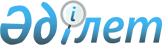 О признании утратившими силу некоторых решений акима районаРешение акима Шуского района Жамбылской области от 10 сентября 2015 года № 4      Примечание РЦПИ.

      В тексте документа сохранена пунктуация и орфография оригинала.

      В соответствии с пунктом 8  статьи 37 Законом Республики Казахстан от 23 января 2001 года "О местном государственном управлении и самоуправлении в Республике Казахстан" аким района РЕШИЛ:

      1. Согласно  приложению признать утратившими силу некоторых решений акима района. 

      2. Коммунальному государственному учреждению "Аппарат акима Шуского района" в установленном законодательством порядке и сроки обеспечить сообщение в органы юстиции и источники официального опубликования о признании утратившим силу нормативного правового акта указанного в пункте 1 настоящего решения. 

      3. Контроль за исполнением настоящего решения возложить на руководителя аппарата акима Шуского района Аймамбетова Ербола Еркиновича.

      1. Решение Шуского районного акимата Жамбылской области от 30 декабря 2011 года "Об организации приписки в 2012 году к призывному участку граждан мужского пола 1995 года рождения, проживающие на территории Шуского района" № 11 (Зарегистрировано Шуским управлением юстиции 2 февраля 2012 года за № 6-11-118).

      2. Решение Шуского районного акима Жамбылской области от 14 декабря 2009 года "Об организации приписки в 2010 году к призывному участку граждан мужского пола 1993 года рождения, проживающие на территории Шуского района" № 9 (Зарегистрировано Шуским управлением юстиции Жамбылской области 22 января 2010 года № 85).

      3. Решение Шуского районного акима Жамбылской области от 15 декабря 2008 года "Об организации приписки в 2009 году к призывному участку граждан проживающие на территории Шуского района" № 10 (Зарегистрировано Шуским управлением юстиции Жамбылской области 26 января 2009 года за № 69).


					© 2012. РГП на ПХВ «Институт законодательства и правовой информации Республики Казахстан» Министерства юстиции Республики Казахстан
				
      Аким района

Р. Даулет
Приложение к решению акима
Шуского района от "10" сентября
2015 года № 4